2. függelék a 12/2017. (III. 30.) önkormányzati rendelethezA teljes címer1. A teljes címer színeinek PANTONE kódokkal történő azonosítása:2. A teljes - fekete-fehér - címer színeinek PANTONE kódokkal történő azonosítása:3. A teljes címer illusztrációja: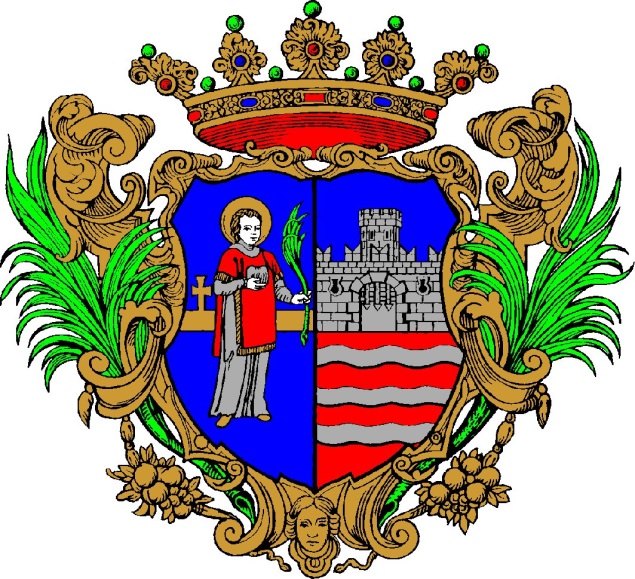 AB1„Arany vagy sárga”63%    Pantone 1462„Ezüst vagy fehér”95%    	Pantone 8773„Vörös”Pantone 4854„Kék”Pantone 3005„Zöld”Pantone 3486„Fekete”Pantone BlackAB1„Fekete”Pantone Black